Spades Tournament!(Enter to win serious cash!)When: Friday, 9/29 at 6 pmWin How Much?: $200 for 1st, $100 for 2nd, 40 for 3rd (Per Person winnings: $100, $50, $20)*(2nd and 3rd cash prizes available only if there are enough entrants)*Where: Carter Hall 3rd and 4th floorWho: You and a Partner (we may be able to provide one for you)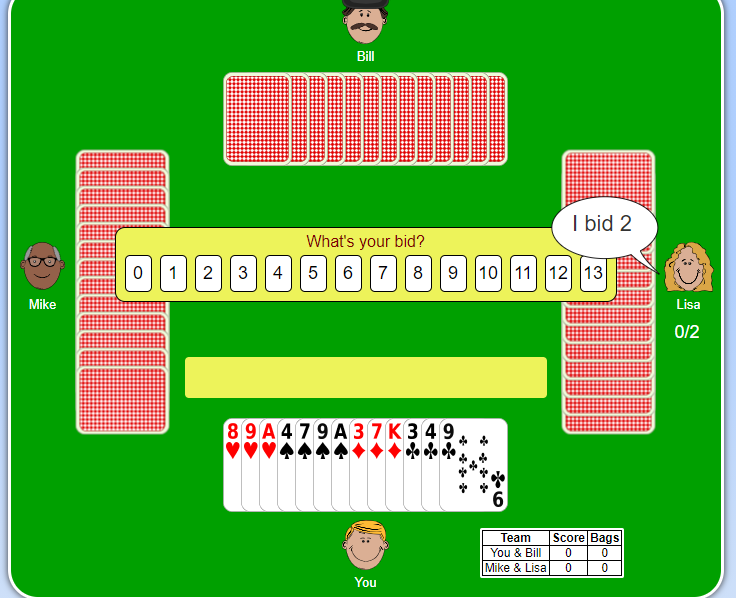 